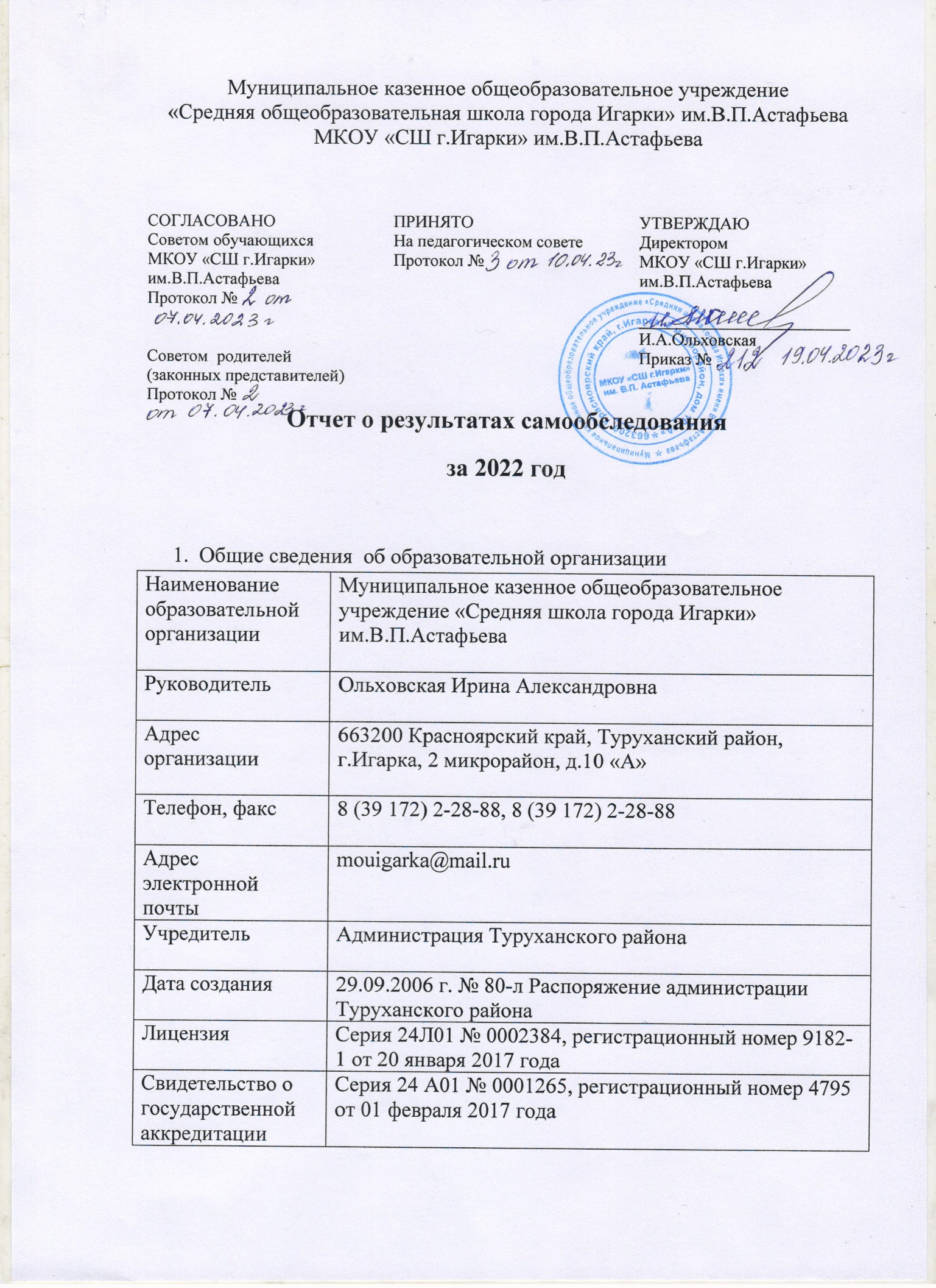 1.Общие сведения об организацииНаличие свидетельств:Свидетельство Федеральной налоговой службы о внесении записи в Единый государственный реестр юридических лиц, серия 24 №006502257 от 16 мая 2017 года, регистрационный номер 2172468552980.Свидетельство о постановке на учет Российской организации в налоговом  органе по месту ее нахождения, серия 24 №005465771, поставлена на учет 10 ноября 2006 года, ИНН 2437003800, КПП 243701001.Наличие документов о создании образовательного учреждения:Устав Муниципального казенного общеобразовательного учреждения«Средняя школа города Игарки»  им. В.П. Астафьева, принят Управляющим советом школы, протокол №3 от 22.01.2017 года, утверждён постановлением Администрации Туруханского района № 595-п от 26.04.2017 г.Перечень образовательных программ:Начальное общее образование, основная общеобразовательная программа, нормативный срок освоения – 4 года;Основное общее образование, основная общеобразовательная программа, срок освоения – 5 лет;Среднее (полное) общее образование, основная общеобразовательная программа, срок освоения – 2 года;2. Cистема управления организацией Учредитель – муниципальное образование Туруханский район. Функции и полномочия Учредителя осуществляются администрацией Туруханского района. Осуществляет государственный надзор за соблюдением законодательства Российской Федерации в области образования, осуществляет контроль за финансовой и хозяйственной деятельностью Учреждения, утверждает Устав Учреждения, изменения и дополнения к нему, принимает решение о переименовании, ликвидации, реорганизации в установленном порядке.Директор – назначается и освобождается от занимаемой должности приказом Управлением образования Администрации Туруханского района. Осуществляет текущее руководство деятельностью Учреждения в соответствии с законодательством РФ и Уставом Учреждения, несет ответственность за деятельность Учреждения.Заместители директора школы – назначаются на должность приказом директора Учреждения.В учреждении сформированы коллегиальные органы управления.Педагогический совет – является постоянно действующим органом коллегиального  управления Учреждения, который созывается для рассмотрения основных вопросов деятельности Учреждения, осуществляет общее руководство образовательным процессом.Совет обучающихся, Совет родителей (законных представителей)  – создаются в целях учета мнения обучающихся, родителей (законных представителей) несовершеннолетних обучающихся и педагогических работников по вопросам управления Школой при принятии Школой локальных нормативных актов, затрагивающих их права и законные интересы. Распределение обязанностей между членами администрации:Директор – Ольховская Ирина Александровна,  руководит школой;Заместитель директора школы– Доронина Яна Николаевна, координирует, анализирует, прогнозирует, планирует и организует всю работу 1 ступени школы и специальных (коррекционных) классов, введение Федеральных государственных образовательных стандартов в начальной школе, краевые контрольные работы;Заместитель  директора школы – Антонова Светлана Алексеевна, координирует, анализирует, прогнозирует, планирует и организует всю работу II и III ступеней школы, тарификация, учебные планы, комплектование, подготовка и проведение Государственной итоговой аттестации в 9 и 11 классах, административные контрольные работы, ведение классных журналов, отчетная документация по четвертям, полугодиям, годовая;Заместитель директора школы– Веркеева Ирина Григорьевна , координирует, анализирует, прогнозирует, планирует и организует всю воспитательную работу в школе, сотрудничает с органами опеки, полиции, социальными учреждениями, координирует работу кружков, секций, работу классных руководителей, просветительскую  работу с родителями, сотрудничество с Управляющим советом школы, организация летнего отдыха детей, организация трудовых отрядов и летней площадки;Заместитель директора– Глухих Наталья Владимировна, анализирует, прогнозирует, планирует и организует работу по подбору и расстановке педагогических кадров, повышение квалификации и профессионального мастерства, рабочие программы педагогов, методические семинары, педагогические советы;анализирует, прогнозирует, планирует и организует работу по вопросам информатизации, подготовка и проведение Государственной итоговой аттестации в 9 классах, устанавливает контакты с внешними организациями по вопросам использования информационных технологий, курирует деятельность «Роснефть-классов»;Заместитель директора– Чумакова Елена Анатольевна, отвечает  за  расходование финансовых средств на хозяйственные нужды, планирует и осуществляет контроль за качеством работы младшего обслуживающего персонала, осуществляет работу по противопожарной безопасности, заключению договоров на техническое обслуживание, оснащение и ремонт школы Современная школа - это образовательное пространство, обеспечивающее личностную, социальную и профессиональную успешность обучающихся путём освоения современных педагогических и информационных технологий.Работа педагогического коллектива была направлена на создание модели современной общеобразовательной школы, реализацию личностно-ориентированных целей образования, через создания условий для личностно роста, саморазвития, самореализации обучающихся, воспитания гражданина и патриота современного общества.В течение 2021 -2022 учебного года   работа школы осуществлялась в соответствии с поставленными задачами: Обеспечение равных возможностей получения  качественного начального, основного, среднего общего образования;Создание условий для самоопределения, выявления и реализации индивидуальных возможностей каждого ребёнка, поиск и поддержка одарённых и талантливых детей;Создание условий обучения и воспитания детей с ОВЗОбеспечение достижений образовательных результатов обучающимися в соответствии с требованиями, установленными ФГОС Развитие мотивации педагогов на личностно-профессиональное развитие, повышение квалификационной категории, распространение инновационного педагогического опыта, овладение передовыми педагогическими технологиями.Совершенствование материально-технического обеспечения, для высокого качества непрерывного образовательного процесса, оптимизации взаимодействия всех его участников.Для   решения  поставленных  задач в школе были созданы следующие условия:1.  Учебный план  составлен,  в соответствии  с  существующими требованиями.  Обеспеченна выборность предметных курсов в части плана формируемого участниками образовательных отношений, курсов  по выбору, внеурочной деятельности и индивидуального проекта.  Для обучающихся среднего уровня предусмотрен выбор профиля обучения.2.  Применялись разнообразные  формы  внутришкольного контроля.  ВШК носил плановый и оперативный характер. Проводился в форме посещения уроков, диагностики, мониторингов, классно-обобщающего контроля, изучение школьной документации.  Особое внимание уделялась сравнительному анализу текущей успеваемости за четверть/полугодие и год.3.  В работе администрация и педагогический коллектив руководствовались Федеральным законом Российской Федерации от 29 декабря 2012 г. № 273-ФЗ «Об образовании в Российской Федерации», Уставом школы, методическими письмами и рекомендациями Министерства образования РФ и Красноярского края, Управления образования администрации Туруханского района, внутренними приказами.4.   Школа  имеет необходимые материально-техническую и учебно-методическую базу   для  успешной  реализации  образовательных программ.5.  Созданы условия для обеспечения прав каждого обучающегося на получение образования в соответствии с его потребностями и возможностями.Общая характеристикаОбучение  в школе ведется по  общеобразовательным программам:1. Начального общего образования       Обучающиеся 1 -4-х классов обучались в соответствии с ФГОС стандартами        начального общего образования. 2. Основного общего образования Обучающиеся 5 - 9-х классов -  в соответствии с ФГОС основного общего    образования.3. Среднего общего образования       Обучающиеся 10 - 11-х класса -  в соответствии с ФГОС среднего общего        образования:          - универсальный профиль  - 21  обучающихся            - профильное обучение - 24 обучающихся,  по программе технологического     профиля, что   составляет  53 %  от  общего  количества   обучающихся  10 – 11 -х  классов.         Обучающиеся 11,12 класса - комплекта - в соответствии с  БУП  2004 года        среднего  общего образования (универсальное обучение) 4. Специальные классы для детей  с нарушением интеллекта        Обучающиеся специальных классов - в соответствии с БУП 2004 года.Обучение в школе осуществляется на основе общеобразовательных программ, рекомендованных Министерством образования РФ,  адаптированных  на  основе учебного плана в соответствии с требованиями ФГОС.   Занятия проводились в одну смену с учетом  требования ограничений по COVID 19.Учебный план школы  был составлен с учётом допустимого количества часов, рассчитан  на  пятидневную  неделю  1 – 11  классов  и  направлен  на  решение следующих задач:- обеспечение выполнения требований ФГОС НОО, ООО СОО.- обеспечение преемственности начального общего, основного общего, среднего общего образования;- обеспечение планируемых результатов по достижению выпускников целевых установок, знаний, умений, навыков, компетенций и компетентностей;- обеспечение доступности получения качественного начального, основного, среднего общего образования, достижение планируемых результатов освоения образовательной программы общего образования всеми обучающимися, в том числе детьми-инвалидами и детьми с ограниченными возможностями здоровья;- обеспечение эффективного сочетания урочных и внеурочных форм организации образовательного процесса;- обеспечение профильного образования обучающихся 10-11 классов.Учебная деятельность является основным видом образовательной деятельности школы. Она включает организацию и проведение всех видов учебных занятий, оценку уровня теоретической и практической подготовки обучающихся при текущем контроле, соблюдение учителями требования нормативных актов  при работе с обучающимися и школьной документациейАнализ учебной деятельности позволяет увидеть качество нашей работы в данном направленииВ 2021 - 2022   учебном году в школе было  20 классов и 1  класс - комплект,  в них  на конец учебного года обучались  442 обучающихся. Кадровый потенциалС 1 сентября 2021 года педагогический коллектив школы насчитывал  32 педагогических работников , в том числе 3 внешних совместителя.Кадрами школа обеспечена полностью.Высшее образование имеют 28 педагогов (88%), среднее специальное педагогическое образование – 4 педагога (12%), высшую категорию имеют 15 учителей, первую – 9, соответствуют занимаемой должности 8 педагогов.  Стаж работы большинства учителей достаточно большой: более 20 лет – 16 педагогов, от 15 до 20 лет – 8 педагогов, от 10 до 15 лет – 4 педагога,   от 5 до 10 лет – 2  педагога, до 5 лет – 2 педагога.  Средний возраст учителей – 42 года. Педагогами проводилась систематическая  работа по обобщению и распространению педагогического опыт по работе с результатами независимой оценки качества образования обучающихся; обеспечению доступности и качества образования; формированию функциональной грамотности.                                                                                   Педагоги принимали участие: в профессиональных конкурсах, обучающих вебинарах, публиковали уроки и внеклассные мероприятия на образовательных платформах.  Результаты образовательной деятельностиОрганизация учебного процесса в школе строится на основе образовательных задач: обеспечение равных возможностей получения  качественного начального, основного, среднего общего образования; создание условий для самоопределения, выявления и реализации индивидуальных возможностей каждого ребёнка, поиск и поддержка одарённых и талантливых детей.Учебный план на прошедший 2021-2022 учебный год  выполнен полностью, учебные программы пройдены по всем предметам.Мониторинг результативности процесса обучения в 2021 - 2022 учебном году представлен в таблицах:  Важной характеристикой успешности обучения и  результативностью  педагога при аттестации на квалификационную категорию является процентные показатели успеваемости и степени обученности  (СОУ) обучающихся1-е классы качественная аттестацияНеуспевающий в 3Б - английский язык (Сороковиков Иван.; Эйснер  Герман – прибыл в 4 четверти с «2» в трёх четвертях), учитель Лященко И.А. Низкое качество в 5Б, 7Б, 9Б – менее 20%. В этих классах большинство обучающиеся с низкой мотивацией к обучению. Каждому  ученику предоставлялась возможность   заниматься исследовательской деятельностью, готовиться к предметным олимпиадам.  Вся проводимая работа была  направлена на развитие индивидуальных способностей, формированию ключевых компетенций для решения жизненных задач.     Анализ успеваемости обучающихся общеобразовательных классовза 3 учебных года.На «отлично» окончили учебный год  19 обучающихся.-Аттестат особого образца получили:    Глотов  Владимир  - 9А    Джамиятдинов Артур   - 9А- Успевающих на «4» и «5» – 131 человекПо  представленным результатам можно сделать вывод: В классах начального уровня обучения  на конец учебного года  169 обучающихся, успеваемость ниже 100%,  качество понизилось до   43%.В классах основного уровня обучения  на конец года  220 обучающихся, успеваемость 100%, качество знаний понизилось до 28 % .В классах среднего уровня  обучения на конец года  45 обучающихся,  успеваемость 100%, качество знаний  понизилось до 36 % .При сравнении  результатов обучения за 3 учебных года:-  понижения качество знаний;- понижение успеваемости;- уменьшилось количество отличником;- прежне количество неуспевающих.Вывод:Педагогам  проанализировать результаты обучения по всем предметам.Продумать работу по повышению результатов обучения.Определить фактор понижения качество знаний по предмету.Обратить  особое внимание на обучающихся имеющих одну «3» или «4».Разработать  индивидуальный образовательный маршрут   по  повышению качество и успеваемости обучающихся.Работа с детьми с ограниченными возможностями здоровья (ОВЗ)В 2021-2022 учебном году в школе обучалось 10 детей – инвалидов, 10 обучающихся  с ОВЗ (различные нарушения  здоровья).   Занятия проводились согласно утвержденного плана. Расписания составлялось в соответствии с тематическим планированием и адаптированной общеобразовательной программой, согласовывалось с родителями (законными представителями). Все обучающие с ОВЗ успешно закончили обучение по итогам учебного года. Анализ успеваемости обучающихся специальных классовВ  специальных классах на конец года  8 обучающихся,  успеваемость стабильна,  качество знаний составило 25 % (выше на 4%)  - при уменьшении обучающихся, рост качества ежегодный, неуспевающих обучающихся  по данной форме обучения  нет. Результаты государственной итоговой аттестации выпускников  Особым направлением работы школы является активная  подготовка обучающихся к ГИА. Для успешной подготовки к экзаменам  в 2021-2022 учебном году  проводилась планомерная работа: учителя-предметники обеспечивали подготовку обучающихся к аттестации, были  составлены индивидуальные планы учителей-предметников.  Разработан ряд мероприятий, позволяющих вести качественную подготовку обучающихся к ГИА: оформлены информационные стенды, проводились  предметные консультации для обучающихся с использованием  пробных тренировочных работ.   В течении года, были проведены  3 пробных  экзамена на базе школы, 1 всероссийская тренировка по русскому языку, 2 региональные тренировке: по английскому языку (раздел Говорение) и информатике КЕГЭ результаты доводились до сведения родителей.  Обучающиеся  попробовали свои силы, подробно познакомились с содержанием  КИМов.  Выпускников  обучали  правилам заполнения бланков ОГЭ,  ЕГЭ. В течение учебного года с педагогами и  классными руководителями проводились совещания, на которых осуществлялся  анализ  успеваемости обучающихся, выполнения программ, посещаемости обучающимися учебных занятий. Для родителей выпускников  были праведны; 6 родительских собраний с целью знакомства с нормативной базой ГИА, системой  подготовки, правилами проведения экзаменов; 8 родителей обучающихся 11 классов приняли участие в «Едином дне сдачи ЕГЭ» по базовой математике.Все обучающиеся 9-х , 11 классов были допущены к прохождению ГИА. Получили зачёт по итоговому сочинению или собеседованию.Результаты сдачи экзаменов в формате ОГЭ обучающихся 9-х классов Результаты предмета «Русский язык»Результаты предмета «Математика»Результаты предметов  по выборуПересдача экзаменов в дополнительный период (июль) – допущено 12 чел., справились – 10 чел., не допущено – 2 чел.Пересдача  экзаменов в дополнительный период (сентябрь) – Брызгина Виктория,  Дибиков Артем, Дикун Никита, Мельков ВячеславРезультаты сдачи  ЕГЭ обучающимися 11 класса Предмет «Математика Б» - сдается обучающимся,  не планирующих поступать в ВУЗ или предмет «Математика» при поступлении не учитывается.Экзамен по Математике Б  в дополнительный период успешно пересдали – 3 чел. В течении 2-х лет предмет «Информатика» проходит только на компьютерах со специальным программным обеспечением на станциях  КЕГЭ (компьютерная форма ЕГЭ).  Поступают предложения Министерству просвещения РФ о  применения данной формы для математике, физики и химии.В этом учебном году мы впервые приняли участие в экзамене «Английский язык» раздел « Говорение» на станциях записи ответов.В штатном режиме прошли экзамены по остальным образовательным предметам в формате ЕГЭКак видно из представленной таблицы, результаты этого года ниже предыдущих.  Произошло снижение среднего балла по русскому языку,  физике, профильной математике,  биологии, химии.Средний бал  в нашей школе по большинству предметам  ниже  региональных и  районных,  при том, что сдавали ЕГЭ обучающиеся, которые планировали продолжить обучение в ВУЗах.  Что повлияло на результат: формы и  качество подготовки обучающихся, формы контроля подготовки, мотивация обучающихся, не прохождение ГИА  по окончанию основного уровня обучения. Наши выпускники  поступили в ВУЗы– 8 человек, в СПО – 44 человекакраткосрочные курсы - 1 человек, продолжили обучение в школе – 11 человека, не учится и не работает – 1 человекФункциональная грамотностьСегодня у государства есть запрос на формирование функциональной грамотности учеников: Россия стремится попасть в международные рейтинги школьного образования – такие, как PISA или PIRLS. О функциональной грамотности сегодня говорят всё больше. И это логично: мир с каждым годом становится более наполненным информацией, и детей нужно учить ориентироваться в ней. Функциональная грамотность – это способность применять знания, полученные в школе, для решения повседневных задач. Для того, чтобы быть успешным в обучении, ребенок должен прежде всего уметь работать с информацией: находить её, отделять нужное от ненужного, проверять факты, анализировать, обобщать и что очень важно перекладывать на собственный опыт. Такой навык формируется на каждом из предметов, не только в рамках русского языка и литературного чтения. Осмысливать информацию и понимать, для чего она понадобится в будущем, важно в рамках каждого из школьных предметов.	В течении учебного года педагогами велась работа  по формированию функциональной грамотности:Участие в краевом семейном финансовом фестивале, в номинации «Финплакат» - сентябрь 2021      Муниципальный этап: 1 место – Волков Василий (11 класс)                                              2 место – Миронова Кристина (10 класс)      Координатор – Онникова Ю.А.Использование банка заданий по формированию  функциональной грамотности  Института стратегии развития образования Российской Академии  образования «Мониторинг формирования функциональной грамотности обучающихся» в урочной и внеурочной деятельности.Участие в образовательном фестиваль «Неделя финансовой грамотности» (организаторы   фестиваля:   Министерство   финансов    РФ  и   центральный банк РФ).Интеграция учебных  предметов в урочной, внеурочной и проектной деятельности. Работа с различными  видами текстов, заданий, карт  по формированию функциональной грамотности проведения  уроков по общеобразовательным предметам.Участие в онлайн - олимпиадах на платформе «Учи.ру».    координатор – Перепелкина В.А.Моделирование и интерпретация жизненных ситуаций практической направленности, создание и погружение в реальные ситуации практикоориентированных заданий в урочной, внеурочной, проектной деятельности. Работа по созданию мини-проектов по направлениям функциональной грамотности на уроках.Участие в краевых диагностических работахЧитательская грамотность.При проведении ЧГ проверялась сформированность групп умений: общее понимание текста, ориентация в тексте, глубокое и детальное понимание содержания и формы текста, осмысление и оценка содержания и формы текста, использование информации из текста для различных целейСравнительные результаты Анализ результатов  по уровням  достижения:- Повышенный - выше регионального  на 3,7%- Базовый - превышает региональный на 7,3%- Пониженный - ниже регионального  на 3,5%- Недостаточный – отсутствуетАнализ результатов  по уровням  достижения:- Повышенный - ниже регионального в 10 раз- Базовый - превышает региональный в  2 раза - Пониженный -  ниже регионального  в 3 раз- Недостаточный  - ниже регионального Математическая грамотность. Основные показатели при проведении МГ: выполнение заданий по компетентностным  областям: формулировать  ситуацию  математически (вычисление  с  помощью формул); применять математические понятия, факты, процедуры (нахождение, составление, вычисление); интерпретировать/оценивать математические результаты (поиск связи между различными зависимостями в соответствии с контекстом; рассуждать  (анализировать,  составлять  алгоритм  решения,  объяснять  и   аргументировать свой выбор и способ решения).Сравнительные результаты  по компетентностным  областям:Анализ результатов  по компетентностным областям:- Формулировать - выше регионального на 21%- Применять - превышает региональные в  2 раза - Интерпретировать - ниже регионального на 3% - Рассуждать - выше регионального в 2,5 раза Уровни достижения обучающихся представлены в таблице: Сравнительные результаты:Анализ результатов  по уровням  достижения:- Повышенный - выше регионального в 4 раз- Базовый - превышает региональные на 28% - Пониженный – отсутствует.Естественнонаучная грамотность.Работа состояла из предметов «Биология»,  «Физика»,  «Химия» объединённых несколькими общими ситуациями и включающая данные в текстовой форме, в виде таблиц, рисунков, графиков диаграмм. Проверялись следующие группы умений: описание и объяснение естественнонаучных явлений на основе имеющихся научных знаний; распознавание  научных вопросов и применение методов естественнонаучного исследования; интерпретация данных и использование научных доказательств для получения выводов.Анализ результатов  по компетентностным областям:- Описывать -  выше регионального на 12%- Распознавать - превышает региональные на 24% - Интерпретировать  - ниже регионального на 4% Уровни достижения обучающихся в таблице:  Сравнительные результаты:  Анализ результатов  по уровням  достижения:- Повышенный - выше регионального на 12%- Базовый - превышает региональные на 15% - Пониженный  - отсутствуетВсероссийская олимпиада школьников (ВОШ)С целью выявление и развития творческих способностей и интереса к научно-исследовательской деятельности у обучающихся; создание необходимых условий для выявления, развития и поддержки одарённых детей; пропаганды научных знаний; повышение интереса у обучающихся к изучению образовательных предметов обучающиеся школы ежегодно принимают участие во ВОШ.В первом (школьном) этапе  Всероссийской олимпиады   приняли участие  обучающиеся  4-11 классов, всего 290 человек, что составило 96% от числа обучающихся в данных классах, по 15 общеобразовательным предметам. Многие учащиеся принимали участие в нескольких олимпиадах. Количество участников по сравнению  с 2020 -2021 учебным годом возросло на 4%Наибольшую активность и интерес у обучающихся вызывали следующие общеобразовательные предметы:4 классы  - математика, русский язык, активность обучающихся 99%5 – 9 классы -  основы безопасности жизнедеятельности,  география, литература, русский язык, математика, обществознание, физическая культура,  активность обучающихся составила 96%10- 11 классы -  основы безопасности жизнедеятельности,  география, литература, русский язык,  право, физическая культура,   активность обучающихся составила 88%Победителей и призеров  – 83 человек, из них – 28 победителей и 55 призёров.  Во втором (муниципальном) этапе Всероссийской олимпиады  приняли участие 43 человека, по 12 общеобразовательным предметам.  Призерами олимпиады стали  - 12 человек Биология 3 место – Швецова Полина – 10 класс , учитель -  Гудым Г.В.География 3 место – Проскурнина Кристина – 10 класс, учитель -  Бобров  Р.Н.Литература 2 место – Непокрытых Надежда – 9А класс, учитель -  Григориади Т.Е.                  Миронова Виктория – 11класс, учитель -  Шорохова  Н.А.                  Мартьянова  Дарья – 11 класс, учитель -  Шорохова  Н.А.                  Панфилова  Татьяна – 11 класс, учитель -  Шорохова  Н.А.3 место – Хохлов  Артем – 7А класс, учитель -  Шорохова  Н.А.История 3 место – Власова Дария – 8А класс,  учитель -  Забрыгина Т.Г.                   Ускова Арина – 8Б класс, учитель -  Забрыгина Т.Г.                   Филипочкина  Арина – 8Б класс, учитель -  Забрыгина Т.Г.  Право 3 место – Зыбин Никита – 11 класс, учитель -  Пиюк Е.В.                 Зырянова  Яна – 11 класс, учитель -  Пиюк Е.В.                 Панфилова Татьяна – 11 класс, учитель -  Пиюк Е.В.      В третьем (региональном) этапе Всероссийской олимпиады  принял участие1 человек, по предмету география.   Сертификат участника.        Панфилова Татьяна – 11 класс, учитель – Бобров Р.Н.ВыводыАнализ состояния успеваемости обучающихся по итогам учебного года показывает, что проблема повышения качества обучения остаётся актуальной.Созданы необходимые условия, обеспечивающие выполнение ФГОС – интенсивное использование инновационных механизмов развития системы образования; компетентностный подход, как основа формирования человеческого потенциала;  выполнения социального заказа государства с ориентацией на образовательный запрос родителей и детей.	В ходе учебного процесса  внедрялись новые форм работы: учителя, как консультанта и ученика, как активного исследователя, творчески и самостоятельно работающего над решением учебной задачи, широко использующего информационно-коммуникативные технологии. 
Рекомендации:Учителям школы необходимо обеспечивать педагогические условия для повышения качества образования;Совершенствовать педагогическую систему, ориентированную на достижения высокого качества обучения;Развивать у школьников положительную мотивацию к обучению на повышенном уровне, к постоянному повышения качества своего обучения;Систематически осуществлять аналитическую деятельность по выявлению причин низких результатов обучения и определять значимые психолого-педагогические факторы, влияющие на уровень обученности обучающихся;Совершенствовать профессиональную компетентность в вопросах реализации современных подходов к образованию;Продолжать работу по совершенствованию системы выявления и поддержки одаренных детей;Использовать имеющиеся резервы повышения качества знаний за счет индивидуальной работы с обучающимися, имеющими по итогам учебного года одну «4» , либо одну «3».Управленческие решения:Осуществлять систематический контроль достижений обучающимися необходимого уровня в овладении конкретным содержанием обязательного минимума образования по предметам на том или ином этапе обучения;Проводить сравнительный анализ обученности обучающихся по отдельным предметам, по классам, по школе с целью коррекции методических приемов и форм организации деятельности обучающихся, используемых учителями ОУ;Определять профессиональные проблемы учителей по вопросам повышения качества образования и на этой основе разрабатывать практические рекомендации учителям по повышению качества обучения;Вести четкий контроль и отслеживание работы педагогических работников по освоению образовательных технологий;Информировать учителей об инновационных технологиях, обеспечивающих развитие у обучающихся общеучебных навыков и умений, творческих способностей.Оценка организации учебного процесса    При составлении расписания первой и второй половины дня учитываются санитарно-гигиенические требования к условиям обучения в общеобразовательных учреждениях (СанПиН 2.4.2. 2821-10).– Образовательная недельная нагрузка равномерно распределяется в течение учебной недели, при этом объем максимальной допустимой нагрузки в течение дня составляет:для обучающихся 1 класса – 21 час;для обучающихся 2-4 классов – 23 часа;для обучающихся 5-9 классов – 30 – 35 часов;для обучающихся 10-11 классов – 36 часов;для специальных 1 – 9 классов – 25 – 36 часовОрганизация образовательного процесса в школе регламентируется: учебным планом, годовым календарным графиком, расписанием учебных занятий,    расписанием звонков. Начало учебного года  1 сентября. Продолжительность учебного года      •  1 класс  33 недели;  •  2 – 4 класс– 35 недели;  •  5 -  8 класс – 35 недели;  •  9 - 11класс, 12 класс – 34 недели (не включая сроки проведения государственной итоговой аттестации в 9-х и 11-х классах).              Федеральные государственные образовательные стандарты общего образования задают новые ориентиры развития системы образования. В школе была проведена оценка условий обучения обучающихся. Педагогическим коллективом школы проделана огромная работа в рамках введения ФГОС ООО. Проведена экспертиза базисного учебного плана, его соотношения с учебно-методическими комплектами; требований к структуре основной общеобразовательной программы основного общего образования, её ресурсному обеспечению. - Во-первых, это помогло школе осознать свои реальные внутренние цели и задачи и наметить пути коррекции. - Во-вторых, привести в соответствие действующему законодательству реализацию основной образовательной программы основного общего образования. Поэтому система условий реализации основной образовательной программы в школе базируется на результатах проведённой комплексной аналитико-обобщающей и прогностической работы, включающей: • анализ имеющихся в образовательном учреждении условий и ресурсов реализации основной образовательной программы основного общего образования; • установление степени их соответствия требованиям Стандарта, а также целям и задачам основной образовательной программы образовательного учреждения, сформированным с учётом потребностей всех участников образовательного процесса; • выявление проблемных зон и установление необходимых изменений в имеющихся условиях для приведения их в соответствие с требованиями Стандарта;• разработку механизмов мониторинга, оценки знаний. Новый стандарт предъявляет новые требования к результатам основного общего образования. Достижение предметных результатов обеспечивается за счет основных учебных предметов. Оценка предметных результатов представляет собой оценку достижения обучающихся планируемых результатов по отдельным предметам. Поэтому объектом оценки предметных результатов является способность учащихся 5,6,7-х классов решать учебно-познавательные и учебно-практические задачи. Оценка достижения предметных результатов ведётся как в ходе текущего и промежуточного оценивания, так и в ходе выполнения Краевых контрольных  работ (4-х, 7-х, 8-х) и Всероссийских проверочных работ обучающихся 2-х, 4-х, 5-х, 6-х,7-х, 11-х классов. Предпрофильная подготовка и профильное обучение.     Профильное обучение рассматривается как средство дифференциации и индивидуализации обучения, когда за счёт изменений в структуре, содержании и организации образовательного процесса более полно учитываются интересы, склонности и способности обучающимися, создаются условия для образования школьников в соответствии с их профессиональными интересами и намерениями в отношении продолжения образования. При этом существенно расширяются возможности построения учеником собственной индивидуальной образовательной траектории.      Уже почти 13 лет мы реализуем профильное физико –математическое направление. Этот инновационный проект ООО «РН-Ванкор» дает право детям получить довузовское профильное образование. Разработана модель профильной работы в школе на основе сотрудничества с СФУ и ООО «РН-Ванкор»        Обучение строится на основе базового учебного плана, но с углубленным изучением физики, химии, математики. Формат обучения приближен к вузовской системе: школьники получают зачетные книжки, сдают зачетно-экзаменационные сессии 2 раза в год. Преподавателями ИНиГ ведутся занятия в формате «погружения». Встречи с представителями и специалистами компании позволяют погрузиться в мир нефтяных профессий. Процент поступления в ВУЗы и ССУЗы нефтяной отрасли остается стабильным. Кроме того, учащиеся «Роснефть-классов» активно участвуют и занимают призовые места в корпоративных мероприятиях ООО «РН-Ванкор» (научно-практические конференции СФУ, «Роснефть зажигает звезды», семинары «Энергия развития», «Нефтяные земли» и др.)С 2011 по 2022 год – 12 выпусков Всего получено сертификатов – 195 человек 10-13 % - на сопутствующие специальности Победители зонального фестиваля «Роснефть зажигает звезды», 2016 год  (Селин А., Теседо С., Козлов Е. 1 место), 2017 год (Еременко Г. 3 место, Витковская А. 3 место), 2018 г(Шорохов А, Занозин З., Функ Ю.- 2 место), 2019 год-  (Шорохов А, Занозин З., Функ Ю.- 2 место), Веретенов М.- 1 место.Опубликовано в сборниках «Материалы научно-практической конференции» - 6 работУспешно действует программа «Профессиональные пробы» совместно с многопрофильным техникумом г.Игарки. Эта программа предусматривает цикл практических занятий для девятиклассников в формате «погружения» в профессии, которым обучаются в техникуме ( повар-кондитер, автомеханик, машинист на буровой установке, портной и т.д) По окончании профессиональных проб успешным девятиклассникам выдаются сертификаты техникума. С 2016 года 304  девятиклассника получили такие сертификаты .Проектная и исследовательская деятельность в школе организована в виде подготовки исследовательских работ как для презентации на конференции, так и для докладов на уроках. Результатом этой работы является ежегодное активное участие школьников в научно-практической конференции «Научно-технический потенциал Сибири» В целях совершенствования научно-исследовательской деятельности  в школе, воспитания образованной, гармонически развитой и творческой личности обучающихся методической службой разработано и утверждено Положение о научно-исследовательской работе обучающихся, подготовлено методическое руководство «Некоторые аспекты написания исследовательской работы», в котором мы описали важные аспекты технологии подготовки реферативной и научно-исследовательской работ.  Реализация программы «Доступная  среда»        В 2022 году учреждение продолжало реализовывать  долгосрочную целевую программу «Доступная среда», которая предусматривает создание полноценной безбарьерной среды для детей-инвалидов, обеспечение их права на получение образования и полноценное участие в общественной жизни. Для детей и подростков с особыми образовательными потребностями организовано специальное образование и интегрированное обучение в разных формах в условиях общеобразовательной организации. Один из главных ориентиров «Доступной среды» – чтобы дети с ограниченными возможностями здоровья не отличались в правах и возможностях от обычных детей.На сегодняшний день в нашей школе 24 обучающихся с ОВЗ: из них 10- детей – инвалидов: 11 обучающихся в общеобразовательных классах; 6- обучающихся специальных классов, из них 3 ребенка - инвалида, которые по состоянию своего психического или физического здоровья могут освоить государственные образовательные программы только в особых условиях. Для реализации программы  «Доступная  среда» обучающихся с ОВЗ работа педагогов школы направлена на решение следующих задач:Создание адаптивной образовательной среды, обеспечивающей удовлетворение как общих, так и особых образовательных потребностей ребенка с ОВЗ. Обеспечение индивидуального педагогического подхода к ребенку с ОВЗ с учетом специфики нарушения развития, социального опыта. Обеспечение психолого-педагогического сопровождения процесса интеграции детей с ОВЗ в образовательную и социальную среду, содействия ребенку и его семье, помощи педагогам. Использование специализированных программно-методических комплексов для обучения детей с ОВЗ. Координация и взаимодействие специалистов разного профиля и родителей, вовлеченных в процесс образования. Повышение профессиональной компетентности педагогов в вопросах обучения и развития детей с ОВЗ различной специфики и выраженности. Формирование толерантного восприятия и отношения участников образовательного процесса к различным нарушениям развития и детям с ОВЗ. Перечень  оборудования, полученного по программе «Доступная среда»: Интерактивный столПандус телескопический переноснойПодъемник лестничный гусеничныйСистема акустическая  (для слабослышащих) Передатчик (для слабослышащих) FM – приёмник  ARC с индукционной петлей Доска магнитнаяИгры, приспособления для речевого дыхания (в логопедический кабинет)Развивающие игры (мозаика, конструктор)Комплект для тактильной  игры «Рисуем на песке»Нынешние дети, пришедшие в школу, уже отличаются повышенной тревожностью, эмоциональностью, имеют хронические заболевания, низкий иммунитет.   А  учебная  нагрузка приводит  к умственному переутомлению, что сопровождается ухудшением здоровья, развиваются неврозоподобные состояния. Это в свою очередь становится проблемой  для ребенка и сказывается на его учебной деятельности. Поэтому в нашей школе для обучающихся  строится систематическая работа специалистов - логопеда, психолога, социального педагога, дефектолога; оборудованы специализированные кабинеты – медицинский, логопедический, психолога,  мастерские.Проведена работа по созданию материально-технических условий для работы Центра образования естественно-научной и технологической направленностей «Точка роста»:  На начало 2021 – 2022 учебного года разработана необходимая нормативно-правовая база для работы Центра,  утверждены : приказы  «О создании и назначении куратора  Центра», «О зачислении обучающихся и утверждении расписания работы Центра»;положение о деятельности Центра; медиаплан по информационному сопровождению работы Центра; дорожная  карта создания Центра;план мероприятий по созданию и открытию Центра, учебно-воспитательных, внеурочных и социокультурных мероприятий;перечень функций Центра;рабочие  программы по учебным предметам и внеурочной деятельности. С целью повышения качества образования, расширения возможностей обучающихся, практической отработки учебного материала изменены и откорректированы  рабочие программы по предметам естественнонаучной направленности. Созданы дополнительные программы внеурочной деятельности. Курсы повышения квалификации прошли учитель физики Веретенова Анна Евгеньевна, учитель химии и биологии Гудым Геннадий Владимирович.На базе Центра образования естественнонаучной и технологической направленностей «Точка роста» занимаются 265  обучающихся:-  по общеобразовательным программам по предметам «Биология» (5-11 классы) – 265 обучающихся, «Физика» (7-11 классы) – 174 обучающихся,  «Химия» (8-11 классы) – 129 обучающихся;- по программам внеурочной деятельности «Юный эколог» (6 класс) – 8 обучающихся , «За страницами учебника» (10 класс) - 5 обучающихся, «Физика в задачах. Занимательная физика» (7-9 класс) - 18 обучающихся, «Методы решения физических задач» (10-11 класс) - 12 обучающихся.            На базе Центра проводятся занятия в рамках внеурочной деятельности, деловые игры, тренинги. Реализуются курсы естественнонаучной  направленности.  Проводится подготовка к участию в международном проекте «Экологическая культура. Мир и согласие» с  использованием оборудования  полученного  по «Точке роста». За первое  полугодие 2022 года  по общеобразовательным предметам  «Химия», «Биология», «Физика» проведены  плановые и практические работы  в  7 – 11 классах.    В рамках реализации национального проекта  «Образование» «Современная школа» образовательная организация приняла участие в краевом Дне открытых дверей в марте 2022 года. Педагоги естественнонаучной направленности  провели и разместили в сетевом сообществе уроки по общеобразовательным предметам физика, химия, биология и самоанализ. На площадке представлены уроки по физике «Проверка закона Гей-Люссана», «Экспериментальное исследование газовых законов», химии «Моносахариды. Глюкоза», биологии «Строение и функция почек».    В апреле проведен «Круглый  стол» для участников образовательного процесса на тему «Формула успеха», продемонстрированы навыки работы на оборудовании, полученном в рамках проекта.       ККИПКиППР совместно с цифровой образовательной платформой «ГлобалЛаб» организовал и провел онлайн – семинар по вопросам проведения  проектных и исследовательских работ с обучающимися центра «Точка роста». Участниками онлайн – семинара 6 мая были педагоги школы. Куратор Центра приняла участие в очно-дистационном «Краевом образовательном форуме центров «Точка роста» 25 мая 2022 года.Уровень достижения минимальных индикаторов и показателей результативности работы Центра образования естественнонаучной, и технологической направленностей «Точка роста».Все плановые показатели по состоянию на отчетную дату достигнуты. Внеурочные мероприятия.Учебно – воспитательные мероприятия.Результаты участия обучающихся Центра в конкурсных мероприятиях и во Всероссийской Олимпиаде Школьников.6.Оценка качества кадрового обеспечения           Качество знаний и уровень обученности обучающихся зависит от профессионализма учителей. В течение многих последних лет в нашей школе работает стабильный педагогический коллектив. Ведутся все предметы учебного плана. Педагоги постоянно повышают свой профессиональный уровень, квалификацию, осваивают новые методики и технологии.Кадровый потенциалС 1 сентября 2021 года педагогический коллектив школы насчитывал  32 педагогических работников , в том числе 3 внешних совместителя.Кадрами школа обеспечена полностью.Высшее образование имеют 28 педагогов (88%), среднее специальное педагогическое образование – 4 педагога (12%), высшую категорию имеют 15 учителей, первую – 9, соответствуют занимаемой должности 8 педагогов.  Стаж работы большинства учителей достаточно большой: более 20 лет – 16 педагогов, от 15 до 20 лет – 8 педагогов, от 10 до 15 лет – 4 педагогов,   от 5 до 10 лет – 2  педагога, до 5 лет – 2 педагога.  Средний возраст учителей – 42 года. Педагогами велась большая работа по обобщению и распространению педагогического опыт.  Педагоги принимали участие: в профессиональных конкурсах, обучающих вебинарах, публиковали уроки и внеклассные мероприятия на образовательных платформах.  Почетное звание, нагрудный знак, значок:“Почетный работник общего образования РФ” –Забрыгина Т.Г.“Почетная Грамота Министерства образования и науки РФ” – Римавичене С.В. “Благодарственное письмо, благодарность Министерства образования и науки РФ” – Забрыгина Т.Г.“Благодарность Губернатора Красноярского края” – Ольховская И.А. «Лучший заместитель Красноярского края», Лауреат профессионального конкурса «Лучший заместитель директора школы Красноярского края – 2014» – Антонова С.А., награждена Почетной Грамотой Законодательного собрания Красноярского края (2017)Благодарственным письмом Законодательного собрания Красноярского края (2017 год) - Шуточкина Т.И., Шкуратова С.В. (2018 год) – Римавичене С.В., Доронина Я.Н.Благодарственное письмо Главы Туруханского района - Ольховская И.А, Перепелкина В.А., Козлова Л.В..В 2022 году повысили свою квалификацию на базе ККИКПРО 100% педагогов по различным направлениям педагогической деятельности. Педагогами велась большая работа по обобщению и распространению педагогического опыт.  Педагоги принимали участие в профессиональных конкурсах:-В ежегодном   конкурсе «Учитель года» диплом за 2 место -   Доронина Т.А. - Публиковали уроки и внеклассные мероприятия на образовательной платформе  «Инфо-урок»,  «Методическая копилка» - Глотова А.С., Веретенова А.С., Антонова С.А., Доронина Я.Н., Ольховская И.А., Глухих Н.В., Перепелкина В.А., Римавичене С.В. Организация интеллектуально – творческой работы учителей.     Работа по методическому сопровождению строится на основе теоретического и практического обучения педагогов посредством проведения тематических педсоветов, школьных семинаров, в ходе которых представляется опыт работы учителей, раскрываются основные теоретические положения по актуальным вопросам введения ФГОС, методические рекомендации по отдельным вопросам. Учителя начальной школы делятся с педагогами среднего звена наработанным опытом, через открытые уроки, мастер классы, внеклассные мероприятия.Педагоги нашей школы прошли курсы повышения квалификации по темам «Особенности введения и реализации обновленного ФГОС ООО и НОО», «Основы здорового питания (для детей школьного возраста)», «Медиация. Особенности применения медиации в образовательном учреждении», «Педагогические средства развития социально-эмоционального интеллекта учащихся», «Сложные вопросы школьного курса алгебры 7 класса», «Формирование функциональной грамотности школьников» и др.Для повышения методической компетентности педагогов школы, выявления инновационных образовательных технологий в практике учебно-воспитательного процесса была проведена методическая неделя по теме: «Современные педагогические технологии и их роль в образовательном и воспитательном процессе», «Содержание и порядок, виды аттестации обучающихся», «Приемы формирования читательской грамотности». Администрация школы организовала и провела круглые столы по темам: «Преемственность начального и основного уровня обучения», « Внедрение школьной программы «Читательская грамотность». Прошла акция «Единый день сдачи ЕГЭ родителями». Создана и начала работу группа по Точке роста.В 2021-2022 учебном году прошел педагогический совет «Опыт прошлого, взгляд в будущее», где рассматривались вопросы эффективного использования педагогических технологий, вариативные подходы к деятельности обучающихся. 7.Оценка состояния воспитательной работыПринципы и концепция осуществления воспитательной работы :Концепция осуществления воспитательной работы в школе заключается в обеспечении оптимального соотношения между обучением и воспитанием.Цели воспитательной работы:– Формирование культурной и гармонично развитой личности;– Формирование сознания гражданина-патриота.Принципы осуществления воспитательной работы– Создание в школе комфортной психологической среды, способствующей раскрытию потенциала каждого ребенка;– Воспитание толерантного отношения друг к другу и к происходящим событиям;– Соблюдение и изучение опыта применения здоровьесберегающих технологий в преподавании и организации жизнедеятельности школьников;– Активизация деятельности органов ученического самоуправления;– Сохранение и преумножение школьных традиций;– Расширение взаимодействия с различными учреждениями, организациями для организации воспитательной деятельности.Формы поощрения за достижения в учебе и внеучебной деятельности:Формами поощрения за достижения являются вручение грамот, дипломов, поощрительных призов. Объявление победителей и участников проводится на общешкольной линейке, на информационных стендах и на сайте школы.Концепция воспитательной системы МКОУ «СШ города Игарка» им. В. П. Астафьева в 2021-2022 учебном году выстраивалась с ориентацией на стратегию развития воспитания в Российской Федерации на период до 2025 года.        На основе поставленной цели и задач был разработан и утверждён план воспитательный работы, который стал основой работы классных руководителей с классными коллективами, социально-психологической службы с учащимися девиантного поведения, с детьми группы риска, детьми, состоящими на учётах КДН и ЗП и ПДН, детьми, попавшими в трудную жизненную ситуацию, педагогов дополнительного образования  по  вовлечению обучающихся в социально значимую деятельность.          В процессе воспитательной работы сформирована система социально-значимых традиций, определены приоритетные направления деятельности: гражданское и патриотическое воспитание, приобщение детей к культурному наследию, физическое развитие и культура здоровья, трудовое воспитание и профессиональное самоопределение, экологическое воспитание.Важное место в воспитании подрастающего поколения занимают традиционные общешкольные мероприятия, основной целью которых является гармоничное развитие личности обучающихся с учетом возраста, творческого потенциала. Гражданско-патриотическое воспитание           Патриотическое воспитание в школе является составной частью воспитания в целом и представляет систематическую и целенаправленную деятельность руководства школы, педагогического коллективы, органов школьного самоуправления, дополнительного образования по формированию у детей и подростков высокого патриотического сознания, чувства верности своему Отечеству, готовности к выполнению гражданского долга и конституционных обязанностей. В 2022 году в нашей образовательной организации на основании письма Департамента государственной политики в сфере воспитания каждая учебная неделя начинается торжественной линейкой  с поднятием Государственного флага Российской Федерации.Большое внимание в образовательном учреждении отводится безопасности обучающихся. В рамках программ по безопасности проводились общешкольные мероприятия совместно с сотрудниками полиции,  МЧС, Игарской городской больницы, ответственным секретарем КДН и ЗП -   Уроки безопасности, единые классные часы «Правила  безопасности при пожаре», «Правила дорожного движения», «Внутришкольные требования», классные часы «О вреде табакокурения»,  «Нет! – наркотикам»,  «Профилактика правонарушений и преступлений среди несовершеннолетних», участие в краевой  акции «Спорт как альтернатива пагубным привычкам», «Молодёжь против наркотиков!». Правовая неделя и.т.д.	К внешним условиям относится сотрудничество с социокультурными, образовательными и спортивными учреждениями города, в рамках которого обучающиеся школы приобретают опыт взаимодействия с другими микросоциума, обогащая тем самым внутренний мир, приобретая навыки коммуникации, определяя свое место  в окружающем мире. Российское движение школьников (РДШ)	В 2021-2022 учебном году на базе «СШ. г. Игарки» им В.П. Астафьева продолжала свою деятельность первичная ячейка общественно-государственной детско-юношеской организации - Российского Движения Школьников юнармейский отряд. В данный отряд входят ученики 7 – 11 классов. Содержанием деятельности школьного юнармейского отряда являются военно–спортивные мероприятия, соревнования, квесты, акции, викторины, лекции, уроки мужества, экскурсии, смотры, конкурсы, дискуссии.	 Воспитательная работа  классных руководителей дополнилась едиными классными часами «Разговоры о важном»  	В 2021- 2022 году в школе было 22 классных коллектива, с закрепленными за ними классными руководителями, которые составили планы воспитательной работы согласно возрастным особенностям обучающихся и общешкольного плана. При проверке планов были выявлены следующие  замечания:  не все классные руководители детально проанализировали сферы деятельности классного коллектива за прошлый год; не обратили должного внимания на индивидуальную, профилактическую, социально-адаптирующую   работу с детьми из группы риска, состоящих на учете ПДН и КДН и ЗП, на психологический микроклимат класса, на занятость обучающихся в свободное время и вовлечение их в социально значимую деятельность.  Классные руководители  провели большую работу по выявлению трудных обучающихся, на каждого была составлена карта наблюдения, составлены программы совместно с социально-психологической службой школы по адаптации учащихся данной категории к современному миру, привлечению родителей к воспитательному процессу класса. Все классные руководители оформляли необходимую документацию, для формирования школьной базы, по запросу КДН и ЗП, ПДН, судебной системе, но не всегда в соответствии с требованиями и в определенные администрацией сроки. Вовлекали обучающихся в трудовую воспитательную работу по самообслуживанию: дежурство по классу и школе, участие в субботниках по благоустройству и уборке территории, классных комнат.   Практика работы в сфере профилактики безнадзорности и правонарушений несовершеннолетних  Воспитательная и профилактическая деятельность с обучающимися МКОУ «СШ г. Игарки» им. В.П. Астафьева строилась на основе Рабочей программы воспитания 2020-2025 гг.и в соответствии с Законом РФ ФЗ № 120 “Об основах системы профилактики безнадзорности и правонарушений несовершеннолетних, анализа предыдущей работы, позитивных и негативных тенденций общественной жизни, личностно-ориентированного подхода к обучающимся с учетом актуальных задач, стоящих перед школьным коллективом. При этом  основой деятельности школы служили   планы работы по профилактике наркомании, алкоголизма, табакокурения среди учащихся школы,  по профилактике правонарушений и безнадзорности несовершеннолетних. Работа с обучающимися была нацелена на формирование у детей гражданской ответственности и правового самосознания, духовности и культуры и трудолюбия, инициативности, самостоятельности, толерантности, любви к окружающей природе, Родине, семье, формированию здорового образа жизни, способности  к успешной социализации в обществе и активной адаптации на рынке труда. В планах воспитательной работы классные руководители ежегодно планируют работу по предупреждению правонарушений: классные часы, беседы, посещение по месту жительства,  осуществляют постоянный контроль за занятостью детей в свободное от школьных занятий время, за их занятостью в каникулярное время.      В целях укрепления дисциплины в период поведения учебных занятий и других мероприятий в школе организовано ежедневное дежурство классных руководителей и учащихся. В школе осуществляется ежедневный мониторинг посещения занятий всеми обучающимися и особенно, состоящими на различных видах учета. В случае неявки, классный руководитель выясняет причину отсутствия. Проводится работа по ликвидации пропусков без уважительной причины, устанавливаются причины пропусков, проводятся беседы и консультации с обучающимися, их родителями, привлекаются различные специалисты: инспектора ОУУПиПДН ОП ОМВД России по Туруханскому району, ведущий специалист по охране прав детей в г.Игарка, члены КДНиЗП.  Работа школьного совета профилактикиВ соответствии с Законом РФ № 120 “ Об основах системы профилактике безнадзорности и правонарушений несовершеннолетних” в МКОУ «СШ г. Игарки» им. В.П. Астафьева создан Совет профилактике. Совет профилактике создается по приказу директора. План работы утверждается на учебный год. Совет профилактике безнадзорности проводит работу с обучающимися и их родителями. Заседания проводятся совместно с психологом, социальным педагогом, сотрудниками ПДН, членами КДНиЗП с приглашением родителей, законных представителей.На Совете профилактики рассматриваются основные вопросы: -анализ работы классных руководителей по вовлечению детей, состоящих на ВШУ и других видах учета в кружки, секции, клубы по интересам; -воспитательная работа в классах по профилактике девиантного поведения учащихся; - анализ причин конфликтных ситуаций в классных коллективах, роль педагогов школы в ликвидации конфликтов; - деятельность школы по ранней профилактике и предупреждению правонарушений школьников; организация летнего отдыха учащихся льготных категорий, и т.д.Взаимодействие специалистов в работе и оказании помощи и поддержки детям, состоящих на учетеНа рост правонарушений, асоциального поведения подростков оказывает множество факторов. Данная проблема является серьезной и должна решаться совместными усилиями семьи, школы, общественности. Школа организует взаимодействие с органами системы профилактики. Работа по профилактике правонарушений среди несовершеннолетних в школе проводится в тесном сотрудничестве с отделом опеки и попечительства, инспекторами ПДН, членами КДНиЗП. С целью предупреждения правонарушений, девиантного поведения обучающихся, правового просвещения участников образовательного процесса, активизация совместной деятельности школы и органов системы профилактики в работе по этому направлению в школе проводятся основные мероприятия:-участие в различных профилактических операциях, акциях: «Дети России», «Большое родительское собрание»,  «Помоги пойти учиться»,  «Шанс», «Сообщи, где торгуют смертью» и др., в ежегодном мероприятии «Правовая неделя»;-цикл профилактических бесед, лекций, во время которых проводится индивидуальная и коллективная профилактическая работа инспектора ПДН, консультации обучающихся и родителей, классных руководителей;- изучение психологом особенностей личности подростков, занятия по коррекции их поведения, обучения навыкам общения, психолого-педагогическое консультирование родителей, учителей – предметников, классных руководителей с целью выработки единых подходов к воспитанию и обучению обучающихся школы;-профилактические беседы специалистов здравоохранения с несовершеннолетними: «Стоп ВИЧ!», «Пагубное влияние никотина и алкоголя на человеческий организм»;-рейды и патронаж семей, где требуется социально-педагогическая поддержка;-обучающие занятия с педагогами школы по изучению с ними норм действующего законодательства по профилактике противоправного поведения, изучение методических рекомендаций и внедрение передовых форм и методов в работу по профилактике противоправного поведения и формирования законопослушного поведения обучающихся.  Профилактическая работа с семьейСемья - основа первичной социализации личности. Индивидуальная профилактическая работа с семьей проводится в комплексе всеми органами системы профилактики, применяются разнообразные формы и методы, привлекаются специалисты различных ведомств:- индивидуальные беседы;- посещение семьи;-привлечение необходимых специалистов: психологов, инспекторов ПДН, КДНиЗП, мед. работников  (по необходимости);- консультации по различным вопросам;-вовлечение семьи в социально-значимую деятельность, в школьные мероприятия, проведение общешкольных родительских собраний.Однако, проводимая профилактическая работа с некоторыми семьями не всегда имеет положительный результат (родители отказываются приходить в школу, не являются на заседания Совета профилактике, ведут асоциальный образ жизни).Ежегодное составление социального паспорта школы позволяет своевременно выявить воспитательные возможности и потребности. Ведется работа по выявлению  неблагополучных семей, устанавливается особый контроль за семьями категории социального риска, за многодетными семьями, а также семьями, где воспитываются опекаемые дети. Также ежегодно проводится День правовой помощи детям-сиротам, детям, оставшимся без попечения родителей, детям-инвалидам.Организация внеурочной занятости, каникулярного и летнего отдыха детейОрганизация занятости детей во неурочное время является одним из основных факторов, способствующих совершению противоправных поступков обучающихся. Незанятость подростков, бесполезное их времяпровождение в компаниях, употребление спиртных напитков, курение табачной продукции, способствует совершению административных правонарушений и как следствие преступлений.   В начале учебного года при составлении социального паспорта школы классными руководителями проводится разъяснительная работа с обучающимися и родителями по информированию их о наличии в городе учреждений дополнительного образования, направленности кружков, спортивных секций, месте их нахождения и режима работы.  Так, 93% обучающихся занимаются в учреждениях дополнительного образования города. В течении 2021-2022 учебного года обучающие школы активно принимали участие во всех мероприятиях школы, одними из основных и традиционных мероприятий проведены  следующие:- смотр строя и песни; спортивные состязания к Дню защитника Отечества;-праздничный концерт к 8 марта;-цикл мероприятий патриотической акции «Своих не бросаем»;-театрализованное представление «Дети войны», торжественные линейки, литературно-музыкальные композиции, посвященные празднованию Дню Победы в ВОВ;-«Последний звонок»;-торжественная линейка, посвященная Дню знаний;- поздравление учителей с Днем учителя;- всероссийская акция «Письма добра»;-конкурсы рисунков, плакатов  и поделок  «Ко дню МЧС», «Мой папа в армии служил», «Моя любимая мама»,  «Таинственный космос», «Рисуем Победу;-конкурсы чтецов и библиотечные уроки к юбилейным датам писателей и поэтов, памятным датам истории России;- участие в оформлении школы «Новогодние окна», «Окна Победы».          В летний период для обучающихся МКОУ «СШ г.Игарки» им. В.П. Астафьева были организованы занятость, отдых и оздоровление :-посещение летней оздоровительной площадки при МКОУ «СШ г.Игарки» им. В.П. Астафьева;-выезд в летние оздоровительные лагеря Красноярского края, на побережье Черного моря, ДОЦ «Океан». -работа в трудовом отряде  Главы города;За период 2022 года обучающиеся МКОУ «СШ г.Игарка» им. В.П. Астафьева участие в совершение ООП не принимали. Таким образом, можно сделать вывод о том, что вышеуказанные практики зарекомендовали себя, как положительные и будут использоваться в дальнейшей работе. Но в IV квартале зарегистрированы случаи употребления несовершеннолетними алкогольной продукции. Поэтому необходимо уделить особое внимание профилактической работе школы по профилактике алкоголизма. В план работы КДНиЗП также направлены предложения об усилении мер профилактики по употреблению ПАВ.Работа «Школьной службы медиации» регламентируется школьным положением и  планом работы на текущий учебный год.8. Оценка материально-технической базыОбеспеченность учебной, учебно-методической и художественной литературой:В школе работает библиотека, в библиотеке имеется читальный зал. Режим работы библиотеки: ежедневно с 9.00 до 16.00. Библиотека используется для подготовки к урокам, подготовки домашнего задания, докладов, рефератов, исследовательских работ, проведения литературных праздников.Общее количество единиц книжной продукции– 14465Фонд учебников –10896Фонд художественной литературы – 3569Используемые учебно-методические комплекты:В школе по всем предметам используются учебно-методические комплексы, рекомендованные (допущенные) Министерством образования и науки РФ к использованию в учреждениях общего образования. Приказ Министерства просвещения Российской Федерации от 28 декабря 2018 г. N 345 « О формировании нового ФПУ на 2020-2021 учебный год, с целью своевременной подготовки к новому учебному году,  в соответствии с образовательной программой школы» Право владения, использования материально технической базы: Договор № 12/2016 «О порядке использования, закреплённого за Муниципальным казенным образовательным учреждением «Средняя общеобразовательная школа города Игарки»  им. В.П. Астафьева муниципального имущества на праве оперативного управления» от 11.01.2018 года.Сведения о наличии зданий и помещений для образовательной деятельности:Земельный участок площадью 10177 кв.м.Здание по адресу 663200  Красноярский края, Туруханский район, г. Игарка, 2 микрорайон, дом 10а.Все здание общей площадью 7990 кв.м.Количество классов, кабинетов для проведения практических занятий, административных и служебных помещений, библиотекиУчебные кабинеты:  кабинет начальных классов – 10, кабинет математики – 3, кабинет русского языка – 4, кабинет иностранного языка – 2, кабинет географии, кабинет ОБЖ, кабинет биологии, кабинет искусства (изо, музыка), кабинет истории – 2, кабинет специальных  классов – 2.Лаборатории – 2 (физика, химия)Компьютерные классы – 2Мастерские – 2Библиотека – 1Столовая – 1 (на 124 мест)Спортивный зал – 1Кабинет психолога – 1Кабинет социального педагога – 1Кабинет организатора – 1Музей – 1Наличие и количество технических средств, используемых в образовательном процессе:Компьютер –45Ноутбуки – 38Проекторы – 10Экраны – 8Телевизоры – 15Принтеры – 7Ксероксы – 1Цифровой фотоаппарат – 1Видеомагнитофон – 4Многофункциональное печатающее устройство – 5Интерактивная доска – 9Тренажеры – 9Музыкальный центр – 3Микрофоны –  4Существующие площади позволяют вести обучение в одну сменуДинамика изменений материально-технического состояния образовательного учреждения:2016 год – косметический ремонт учебных кабинетов, коридоров, спортивного зала, столовой, запасных лестниц, туалетных комнат.2017 год – ремонт учебных кабинетов– 4 штуки, освещение кабинетов.2018 год – капитальный ремонт актового зала, 409 кабинета, полная замена освещения школы.2019 год - ревизия 36 стеклопакетов школы.2020 год- ремонт 22 учебных кабинетов школы ( замена полов) и ремонт спортивного зала с заменой витражей и полового покрытия.2021 год – ремонт кабинетов химии и биологии, кабинета «Роснефть-класса»Существующие проблемы:Необходим капитальный ремонт инженерного блока.      2) Замена входных дверей.      3) Ремонт теплосистемы.      4) Замена технологического оборудования на пищеблоке.       5) Приобретение технологического оборудования в кабинеты технологии (каб. 104).      6) Организация контрольно-пропускного пункта в школу.      7) Установка радиаторов на запасные выходы, 1 этаж, в столовую.Из анализа учебной, воспитательной и методической  работы вытекают задачи на следующий учебный год:      В нашей школе сложился квалифицированный педагогический коллектив, который отличается стабильностью, творческим потенциалам, стремлением дать обучающимся хорошие знания.       В связи с активным внедрением в учебный процесс Интернет-технологий, с переходом на ФГОС изменились образовательные цели, которые в значительной степени теперь направлены на формирование и развитие способностей учащихся к самостоятельному поиску, сбору, анализу и представлению информации.      Школа сегодня и нынешний учебный процесс предполагает внедрение новых форм работы и предусматривает новые роли: учителя, как консультанта и ученика, как активного исследователя, творчески и самостоятельно работающего над решением учебной задачи, широко использующего информационно-коммуникативные технологии. А это требующей постоянного  взаимодействия участников педагогического процесса. Продолжить работу над использованием эффективных технологий преподавания предметов, сочетающих в себе разнообразные вариативные подходы к деятельности обучающихся.В связи с проведенным самообследованием администрация и педагогический коллектив школы ставит следующие задачи:- организовать оптимальный учебно-воспитательный процесс на базе личностно-ориентированного подхода с учетом индивидуальных особенностей обучающихся, их интересов, образовательных возможностей, состояния здоровья;- осуществлять систематический контроль достижений обучающимися необходимого уровня в овладении конкретным содержанием обязательного минимума образования по предметам на том или ином этапе обучения;- приступить к обучению по обновлённым ФГОС;- определять профессиональные проблемы учителей по вопросам повышения качества образования и на этой основе разрабатывать практические рекомендации учителям по повышению качества обучения.Значения показателей деятельности школы приведены в таблице (Приложение № 2) Вывод:Деятельность школы соответствует требованиям законодательстваНа начало годаПрибыло ВыбылоНа конец года1 – 4 классы167971695 – 9 классы21710921810 – 12 классы491545Итого4432021442КлассОбучаются на "4" и "5"Обучаются на "4" и "5"Не успеваютНе успеваютУспев.% СОУ%Классный руководительКлассУч-ся%Уч-ся%Успев.% СОУ%Классный руководитель2 А845------10044Козлова Л.В.2 Б1255------10050Римавичене С.В.3 А1354------10048Шкуратова С.В.3 Б730289237Доронина Т.А.4 А938------10043Боброва Е.В.4 Б943------10044Перепелкина В.А.Класс Обучаются на «4» и «5»Обучаются на «4» и «5»Не успеваютНе успеваютУспеваемость(%)СОУ(%)КлассныйруководительКласс уч-ся%уч-ся %Успеваемость(%)СОУ(%)Классныйруководитель5А1362------10048Шорохова Н.А.5Б315------10031Жигалева М.А.6А940------10036Шуточкина Т.И.6Б726------10036Добринская  Т.Е.7А1146------10046Веретенова А.Е.7Б315------10026Веркеева И.Г.8А628------10033Щерстобитова И.Н.8Б524------10031Щеголева О.В.9А420------10034Онникова Ю.А.9Б29------10021Забрыгина Т.Г.Класс Обучаются на «4» и «5»Обучаются на «4» и «5»Не успеваютНе успеваютУспеваемость(%)СОУ(%)КлассныйруководительКласс уч - ся%уч - ся %Успеваемость(%)СОУ(%)Классныйруководитель10945------10042Глотова  А.С.11730------10036Пиюк Е.В.УспеваемостьУспеваемостьУспеваемостьКачествоКачествоКачество2020202120222020202120221 – 4 классы99,399,3995348435 – 9 классы10099,6100293228 10 – 11 классы100100100454136Итого99,899,599,5393734ОтличникиОтличникиОтличникиНеуспевающиеНеуспевающиеНеуспевающие2020202120222020202120221 – 4 классы13861125 – 9 классы10910---1--- 10 – 11 классы533---------Итого282019122№ФИО обучающегосяклассКлассный руководитель1Зудова  Вера  Андреевна2АКозлова  Людмила  Владимировна2Зорин  Сергей  Алексеевич2АКозлова  Людмила  Владимировна3Никитина  Варвара  Александровна2БРимавичене Светлана  Викторовна4Кононов  Илья   Николаевич3АШкуратова   Светлана  Васильевна5Абрагимов  Дмитрий  Александрович3БДоронина   Татьяна Александровна6Харченко  Владимир  Денисович3БДоронина   Татьяна Александровна7Дешина  Мария   Геннадьевна5АШорохова Наталья  Александровна8Кононов  Никита  Николаевич5АШорохова Наталья  Александровна9Короленко  Полина  Евгеньевна5АШорохова Наталья  Александровна10Клестова  Анастасия  Александровна5БЖигалева  Мая  Анатольевна11Орлова Ангелина  Александровна6АШуточкина  Татьяна  Ивановна12Борисенков  Данил  Евгеньевич7АВеретенова  Анна  Евгеньевна13Косенко  Александра  Юрьевна8АШерстобитова   Ирина  Николаевна14Бабынина  Дарья  Игоревна8БЩеголева   Ольга  Викторовна15Джамиятдинов   Артур  Магомедович9АОнникова Юлия Александровна16Глотов  Владимир  Владимирович9АОнникова Юлия Александровна17Попова  Кристина  Евгеньевна10Глотова  Анна   Сергеевна18Гузанова  Валентина  Анатольевна10Глотова  Анна   Сергеевна19Абрагимова  Софья   Витальевна11Пиюк  Елена  ВячеславовнаКлассОбучаются на "4" и "5"Обучаются на "4" и "5"Не успеваютНе успевают% успеваем.СОУКлассныйруководительКлассУч-ся%Уч-ся%% успеваем.СОУКлассныйруководитель61100------10051Жигалёва М.А.8125------10026Жигалёва М.А.9------------10028Жигалёва М.А.УспеваемостьУспеваемостьУспеваемостьКачествоКачествоКачествоУдарникиУдарникиУдарники202020212022202020212022202020212022Специальные классы100100100142125232Красноярский крайТуруханский район «СШ г. Игарка» им. В.П. АстафьеваРусский язык3,23,43,2Математика 3,13,23,1Биология3,43,23Обществознание4,13,63,5Информатика и ИКТ3,83,43,3География43,83,8Литература4,33,649А – 20 чел.9Б – 22 чел.Всего – 42 чел.Успеваемость90%86%88%Качество45%23%33%«5»3---3«4»6511«3»111728«2»0009А – 20 чел.9Б – 22 чел.Всего – 42 чел.Успеваемость100%82%90%Качество16%18%17%«5»---------«4»448«3»161834«2»000ГеографияГеографияИнформатикаИнформатикаБиологияБиологияОбшество.Обшество.Литерат.Литерат.9А9Б9А9Б9А9Б9А9Б9А9БКоличество1323141241691---Успеваемость100%91%86%100%75%100%89%100%---Качество77%61%36%25%---100%22%100%---«5»322------1---------«4»71233--521---«3»37993---6------«2»---00000---0------202020212022Количество141116Успеваемость100%100%100%Качество48%9%51%Средний балл«4»«3»«3,7»Красноярский крайКрасноярский крайКрасноярский крайТуруханский районТуруханский районТуруханский район «СШ г. Игарка» им. В.П. Астафьева «СШ г. Игарка» им. В.П. Астафьева «СШ г. Игарка» им. В.П. Астафьева202020212022202020212022202020212022Русский язык727065646854626953Математика П656152475536395627Информатика ---7562---6049---57---История63---5955---4451---43Физика625753405251395242Биология7369445151434631Обществознание6865445051464352Химия425748465242---4117География5659------55Английский язык------------45------50КлассыКоличествоУровни достиженияУровни достиженияУровни достиженияУровни достиженияКлассыКоличествоПовышенныйБазовыйПониженныйНедостаточный4А194 - 21%11 – 62%3 – 16%---4Б171 – 6%11 – 69%2 – 13%2 – 12%КлассыКоличествоУровни достиженияУровни достиженияУровни достиженияУровни достиженияКлассыКоличествоПовышенныйБазовыйПониженныйНедостаточный6А18---13 – 72%3 – 17%2 – 11%6Б271 – 4%22 – 81%---4 – 5%КлассыУровни достиженияУровни достиженияУровни достиженияУровни достиженияКлассыПовышенныйБазовыйПониженныйНедостаточный4 - е21%63,2%15,8%0%Регион17,3%56%19,3%7,4%КлассыУровни достиженияУровни достиженияУровни достиженияУровни достиженияКлассыПовышенныйБазовыйПониженныйНедостаточный6 - е2,2%77,8%13,3%6,7%Регион22,7%34,9%34,7%7,7%КлассыКоличествоКомпетентностные  областиКомпетентностные  областиКомпетентностные  областиКомпетентностные  областиКлассыКоличествоФормулироватьПрименятьИнтерпретироватьРассуждать7А2153%50%33%34%7Б1845%61%27%30%КлассыКомпетентностные  областиКомпетентностные  областиКомпетентностные  областиКомпетентностные  областиКлассыФормулироватьПрименятьИнтерпретироватьРассуждать7 - е49%55%30%32%Регион28%28%33%12%КлассыКоличествоУровни достиженияУровни достиженияУровни достиженияКлассыКоличествоНиже базовогоБазовыйПовышенный7А21---13 – 62%8 – 38%7Б18----7 – 73%11 – 27%Уровни достиженияУровни достиженияУровни достиженияПониженныйБазовыйПовышенныйШкола---69%31%Регион52%41%7%Группы  уменийГруппы  уменийГруппы  уменийКлассыКоличествоОписыватьРаспознаватьИнтерпретировать8А1657%59%46%8Б1463%58%42%Группы  уменийГруппы  уменийГруппы  уменийОписыватьРаспознаватьИнтерпретироватьшкола60%58%44%регион48%34%48%КлассыКоличествоУровни достиженияУровни достиженияУровни достиженияКлассыКоличествоНиже базовогоБазовыйПовышенный8А16---12 –75%4 – 25%8Б14----9 – 64%5 – 36%Уровни достиженияУровни достиженияУровни достиженияПониженныйБазовыйПовышенныйШкола---70%30%Регион17%65%18%№Наименование индикатора/показателяМинимальное значение в год для общеобразовательных организаций, не являющихся малокомплектными Достигнутое значение на конец учебного года 1Численность обучающихся общеобразовательной организации, осваивающих два и более учебных предмета  из числа предметных областей «Естественнонаучные предметы»  и (или) курсы внеурочной деятельности  с использованием средств обучения и воспитания Центра «Точка роста»   (человек)1291292Численность обучающихся общеобразовательной организации, осваивающих дополнительные общеобразовательные программы  естественнонаучной направленности с использованием средств обучения и воспитания Центра «Точка роста» (человек)43433Доля педагогических работников центра «Точка роста», прошедших обучение по программам из реестра программ повышения квалификации федерального оператора100%100%№МероприятиеСроки проведенияКоличество участниковОтветственный за реализациюТоржественное открытие Центра.01.09.2021 г.45Директор школы, куратор,  педагоги Центра,представители социума.Экскурсии в Центр. сентябрь – ноябрь2021 г.179Куратор и учителяЦентра.Международный экологический фестиваль «ЭкоСказы «Роева ручья».сентябрь-октябрь2021г.12Учитель химии и биологии.Олимпиада по экологии.сентябрь-октябрь2021г.24Учитель химии и биологии.Межрегиональный конкурс исследовательских работ и проектов естественнонаучной направленности им. П.А.Мантейфеля.сентябрь-октябрь2021г.24Учитель химии и биологии.День науки в «Точке роста ».февраль 2022г.45Куратор.Круглый стол «Формула успеха».апрель 2022г.32 Куратор и учителяЦентра. Всероссийская акция «Экологическая сказка».апрель 2022г.51Учитель химии и биологии.Шоу профессий «ПроеКториЯ».в течениегода129Куратор .№МероприятиеСроки проведенияКоличество участниковОтветственный за реализациюШкольный этап Всероссийской олимпиады школьников.сентябрь-октябрь2021г.290Заместитель директора поУВР.«Неделя физики».октябрь2021г.174Учитель физики.Урок – цифры.ноябрь2021г.45Учитель информатики.«Неделя химии и биологии».февраль2022г.129Учитель химии и биологии.«Неделя финансовой грамотности »февраль2022г.267Заместитель директора поУВР.Интеграция учебных предметов в урочной, внеурочной и проектной деятельностив течениегода267Заместитель директора поУВР, учителя – предметники.Участие в КДР по естественнонаучной грамотности 8 классв течениегода42Заместитель директора поУВР, учителя – предметники.№МероприятиеСроки проведения Уровень РезультатМини-конференция для обучающихсяапрель 2022 г.школьныйПриняло участие 14 обучающихся – 11 классМини-конференция для обучающихсямай 2022 г.школьныйПриняло участие 8 обучающихся – 10 классКонкурс юных профессионалов «На пути к мастерству» в формате JuniorSkills Russifмай 2022 г.краевойРазумова В. – 2 местоЕникеева А., ШвецоваП. – участиеVIIIВсероссийская молодежная НПК «Нефтяная смена. Энергия будущего!»май 2022 г.краевойНагорнова С., Марачковская С. – 2 местоПанфилова Т., Зыбин Н. - 3 местоОзерова А., Зырянов Д. – 3 местоКДР по естественнонаучной грамотности – 8 классфевраль2022 г.краевойБазовый уровень – 70%Повышенный уровень – 30%Распределение участников ВОШ по редметамсентябрь2021 г.школьныйФизика – участников 27, призеров 5Химия – участников 32, призеров 2Биология – участников 69,  1 победитель, призеров 7Участие в муниципальном этапе ВОШноябрь декабрь2021 г.муниципальныйБиология – 3 участника,Физика – 5 участников.